Základná škola s Materskou školou Sama Vozára  HrachovoŽelezničná 26, 98052 Hrachovo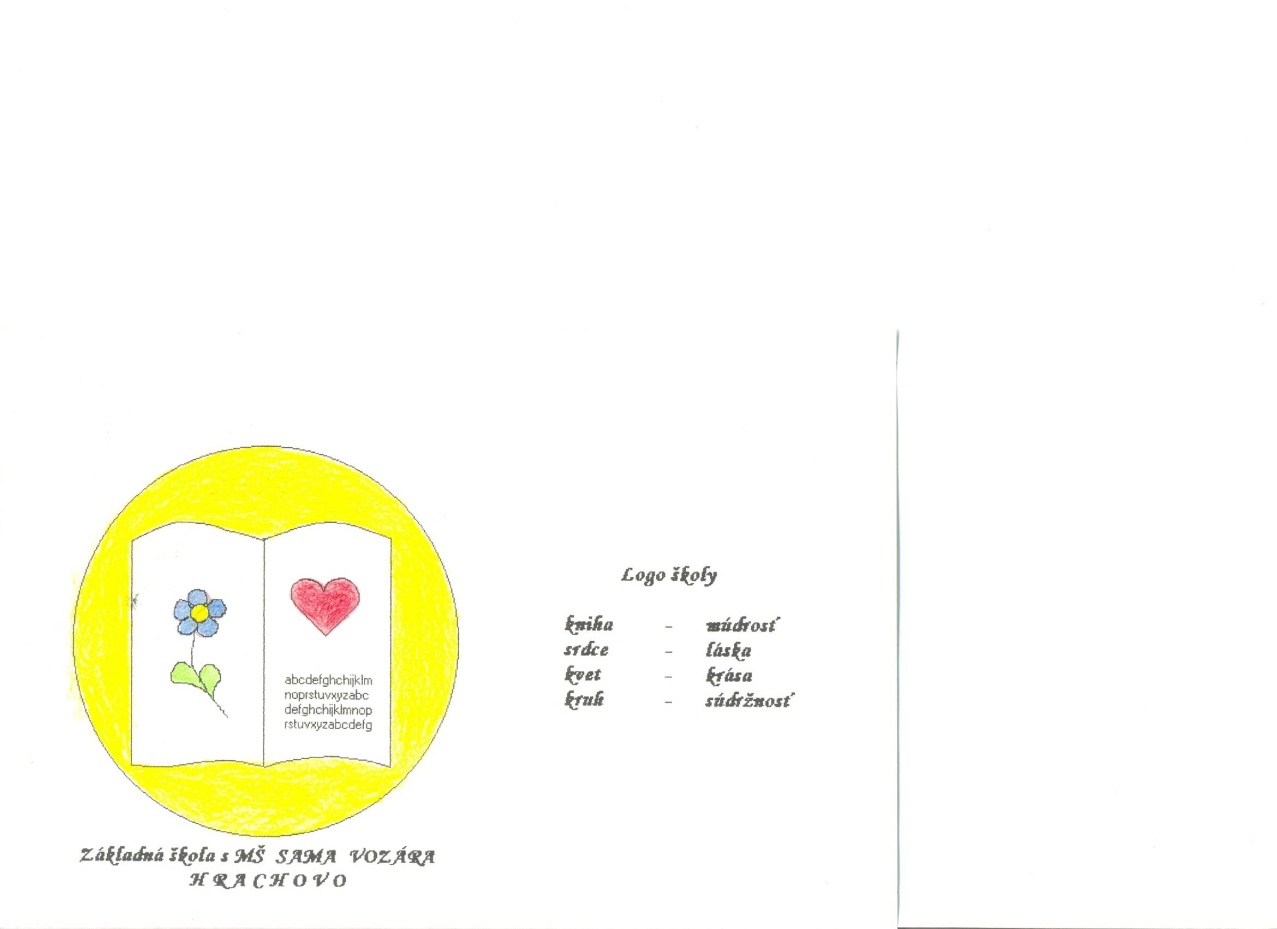 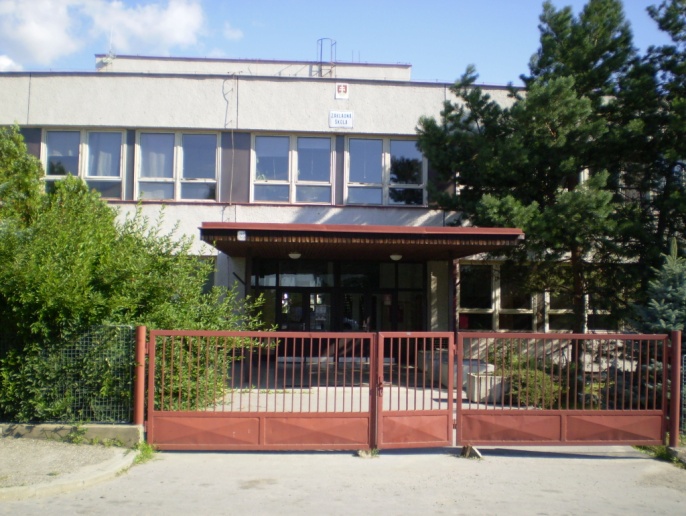 HRACHOVSKÝŠKOLSKÝ  VZDELÁVACÍ  PROGRAM pre nižšie stredné vzdelávanieMotto školy: „Čím dnes naplníme srdcia detí, tým ony zajtra naplnia svet.“Vzdelávací program: 2. stupeň ZŠ v SRStupeň vzdelania: Nižšie stredné vzdelávanie - ISCED 2Dĺžka štúdia: 5-ročnáVyučovací jazyk: slovenskýŠtudijná forma: dennáDruh školy: základnáPredkladateľ:                           Základná škola s Materskou školou Sama Vozára HrachovoNázov školy:                            Základná škola s Materskou školou Sama Vozára Hrachovo           Adresa:                                    Železničná 26, 98052 HrachovoIČO                                          37831747                      Riaditeľ školy:                          Mgr. Rastislav BálintKoordinátor pre tvorbu ŠkVP   Mgr. Renáta KýpeťováĎalšie kontakty:                       zs.samavozara@gmail.com                                                 telefón 047/5695113    fax 047/5811755Hrachovo 28.8.2008                     Mgr. Rastislav Bálint                                                      riaditeľ školy                                                      pečiatka školy                                                      Mgr. Renáta Kýpeťová                                                      zástupkyňa riaditeľa školyZriaďovateľ:                                   Obec HrachovoNázov:                                           Obec HrachovoAdresa:				 Mieru 35, 980 52 HrachovoKontakty:                                       047/5695126Hrachovský školský vzdelávací program bol vypracovaný v súlade so Štátnym vzdelávacím programom, schváleným MŠ SR.Platnosť dokumentu od:  01.09.2008	                                                                                     										podpis riaditeľaDodatok: Hrachovský školský vzdelávací program bol prerokovaný a schválený na Pedagogickej rade dňa 27. 9. 2012Hrachovský školský vzdelávací program bol prerokovaný a schválený v Rade školy dňa 27. 8. 2014Hrachovský školský vzdelávací program bol prerokovaný a schválený na Pedagogickej rade dňa 26. 8. 2015Hrachovský školský vzdelávací program bol prerokovaný a schválený v Rade školy dňa 30. 9. 2015Hrachovský školský vzdelávací program bol prerokovaný a schválený na Pedagogickej rade dňa 25. 8. 2016Hrachovský školský vzdelávací program bol prerokovaný a schválený v Rade školy dňa 28.9.2016Hrachovský školský vzdelávací program bol prerokovaný a schválený na Pedagogickej rade dňa 25. 8. 2017Hrachovský školský vzdelávací program bol prerokovaný a schválený v Rade školy dňa 28. 9. 2017Hrachovský školský vzdelávací program bol prerokovaný a schválený na Pedagogickej rade dňa 25. 8. 2017Hrachovský školský vzdelávací program bol prerokovaný a schválený v Rade školy dňa 28. 9. 2017Hrachovský školský vzdelávací programpre 2. stupeň ZŠ PRIMÁRNE  VZDELÁVANIEISCED 2Veľkosť  školy  	Základná škola s Materskou školou Sama Vozára má dve triedy v materskej škole a 9 tried základnej školy, z toho sú 4 triedy v ročníkoch 1 – 4. Na druhom stupni máme 5 tried. Súčasťou školy je školský klub detí v súčasnosti s dvomi oddeleniami. Kapacita školy, ktorá bola pôvodne stavaná ako 8 triedna ZŠ, neskôr prispôsobená až na 12 tried, ktorá pojala až 300 žiakov. Projektovaná kapacita školy je však 250 žiakov.V školskom roku 2017/2018 bude získavať vzdelanie v našej základnej škole 148 žiakov, z toho na prvom stupni 66 a na druhom stupni 82. Školský klub bude navštevovať 35 žiakov. Škola je schopná venovať sa aj vzdelávaniu individálne začlenených žiakov, má na to všetky možnosti aj patričné skúsenosti, keď v minulých rokoch mala vytvorené špeciálne triedy v každom ročníku. V školskom roku 2017-2018 to budú celkom 7 žiaci.V školskom roku 2017/2018 čo sa týka počtu žiakov, je o 3 menej žiakov ako v predchádzajúcom roku. Areál ZŠ je situovaný pri križovatke štátnych ciest Rimavská Sobota – Hnúšťa a Hrachovo – Poltár v peknom prírodnom prostredí. Škola má vybudovaný veľmi pekný a rozľahlý športový areál a oddychovú zónu. Má vlastnú telocvičňu. V tesnej blízkosti má zdravotné stredisko, objekt kultúrneho domu, obecného úradu a všetkých potrebných služieb. Na relax v čase prestávok slúži átrium. Má účelové priestory pre činnosť školského klubu. Súčasťou školy je školská kuchyňa a školská jedáleň, v ktorej sú poskytované okrem obedov aj desiaty pre žiakov.Vyučovanie sa realizuje v jednej budove, pričom každá trieda má svoje vlastné kmeňové priestory, takže na prízemí sa vyučujú žiaci 1. - 2. ročníka a na druhom poschodí žiaci 3. – 9. ročníka. V škole dobre slúžia pre vyučovanie ale aj mimo vyučovacie aktivity viaceré odborné učebne: školská dielňa, školská kuchynka, počítačová učebňa, učebňa fyziky a učebňa prírodopisu a chémie. Vytvárame podmienky pre dobudovanie školského jazykového laboratória. Pre každý predmet je zriadený kabinet s dobrou vybavenosťou. Učiteľom slúžia tieto kabinety aj ako pracovne, pričom na spoločné zasadnutia slúži zborovňa. Vedenie školy a hospodárka sídlia a prvom poschodí. Na každom poschodí sú zriadené sociálne zariadenia s dobrým hygienickým vybavením. Škola má zabezpečený prístup na internet. Je slušne vybavená školským nábytkom, ktorý bude postupne nahradzovaný za nový, modernejší s výškovo nastaviteľnými parametrami. Do budúcna plánujeme zabezpečiť aj vnútorný kamerový systém.V školskom roku 2011/2012 navštevovalo 135 žiakov, z toho na prvom stupni 70 a na druhom stupni 65. Školský klub navštevovalo 26 detí.V školskom roku 2012/2013 navštevovalo 133 žiakov, z toho na prvom stupni 72 a na druhom stupni 61 žiakov. Školský klub navštevovalo 25 detí.V školskom roku 2013/2014 navštevovalo 139 žiakov, z toho na prvom stupni 75 a na druhom stupni 64 žiakov. Školský klub navštevovalo 25 detí.V školskom roku 2014/2015 navštevovalo 131 žiakov, z toho na prvom stupni 66 a na druhom stupni 65 žiakov. Školský klub navštevovalo 27 detí.V školskom roku 2015/2016 školu navštevovalo 141 žiakov, z toho na prvom stupni 70 a na druhom stupni 71 žiakov. Školský klub bude navštevovať 35 detí.V školskom roku 2016/2017 školu navštevovalo 151 žiakov, z toho na prvom stupni 66 a na druhom stupni 85. Školský klub navštevovalo 38 detí.V školskom roku 2017/2018 bude navštevovať školu 148 žiakov, z toho na prvom stupni 66 a na druhom stupni 82. Školský klub navštevuje 35 detí.Charakteristika žiakov 	Našu základnú školu navštevujú žiaci z Hrachova ale aj širšieho okolia. Je obvodnou školou pre obce Veľké Teriakovce, Nižný Skálnik, Vyšný Skálnik, Kociha a Selce. Navštevujú ju aj žiaci z iných sídel, napr. Rimavskej Soboty, Hnúšte a Rimavských Zalužian, čo svedčí o tom, že pre mnohých žiakov a rodičov aj z mimo obvodu školy je škola obľúbená. Školu navštevuje  19% žiakov zo sociálne znevýhodneného prostredia. Najmä v záujme dochádzajúcich žiakov je prispôsobený harmonogram vyučovania autobusovým spojom, pretože žiaci cestujú 
zo štyroch smerov (Rimavská Sobota, Hnúšťa, Skálniky, Poltár). Školská dochádzka je u niektorých žiakov problematická, aj keď nejde o veľký počet žiakov kazí to priemer neospravedlnenej absencie na škole a znižuje aj percento prospechovosti žiakov. Prospechovo máme zastúpených žiakov vo všetkých kategóriách. Odchádzanie žiakov do osemročných gymnázií je pre školu problémom, lebo sa znižuje počet žiakov v triede a táto skutočnosť sa podpisuje aj na úrovni jednotlivých tried. Pre školu nie je problémom vytvoriť špeciálne triedy, no v súčastnosti nemáme dosť takýchto žiakov, preto musia byť začlenení v klasických triedach. Nemáme na škole žiakov s ťažšími zdravotnými postihmi. V súčasnosti po skončení školy odchádza viac ako polovica žiakov do stredných odborných škôl, 15 – 20% na gymnáziá a ostatní do učebných odborov.Charakteristika pedagogického zboru	Pedagogický kolektív je už po viac rokov stabilizovaný. Všetkých učiteľov máme kvalifikovaných a  väčšinu predmetov zabezpečujeme aj odborným vyučovaním. Vzhľadom na veľkosť školy neodborne vyučujeme predmety hudobná výchova, výtvarná výchova, technika, informatika a občianska výchova. Odbornosť vyučovania je 90%. Všetci pedagogickí zamestnanci spĺňajú kvalifikačné požiadavky stanovené zákonom. Preukazujú odborné, pedagogicko – psychologické spôsobilosti, ktoré využívajú pri pedagogickej komunikácii, motivácii žiakov, ich diagnostikovaní, hodnotení, pozitívnom riadení triedy a udržaní neformálnej disciplíny. Sú schopní v učiteľskom zbore spolupracovať a spoluutvárať vzájomne podporné prostredie pri riešení pracovných problémov. V zbore vládne priateľská až rodinná atmosféra. Pedagogickí zamestnanci dbajú o svoj sebarozvoj a celoživotné učenie v odbornej oblasti a v osobnostnom raste. Každý rok spracovávame vlastný plán vzdelávania pedagógov, ktorý je súčasťou programu celoživotného vzdelávania a súčasťou plánu práce školy na príslušný rok. Všetci pedagogickí zamestnanci sú zaškolení na prácu s počítačom, do budúcna plánujeme prehĺbiť ich vzdelávanie aj v tomto smere a tiež nasmerujeme ich odbornú prípravu na širšie využitie IT vo vyučovaní. Pre zabezpečenie vyučovania cudzích jazykov na prvom aj druhom stupni sme získali učiteľky, ktoré si rozšírili kvalifikáciu i o cudzí jazyk /nemecký/. Podporujeme tiež úsilie pedagógov rozšíriť si aprobáciu o tretí predmet. Každoročne sa do ďalšieho vzdelávania zapája celý pedagogický zbor a tento trend bude pokračovať v budúcnosti v záujme zabezpečenia kariérneho rastu pedagógov. Výhodou ale zároveň aj istým problémom pre budúcnosť je, že 2 pedagógovia prekročili vekovú hranicu 50 rokov a budú odchádzať do dôchodku. Títo odvádzajú skutočne kvalitné služby a nebude jednoduché ich nahradiť. V pedagogickom zbore prevládajú ženy, v zbore sú 4 muži. Náboženskú výchovu externe vyučuje evanjelický farár . Školského psychológa  nemôžme zamestnávať z finančných dôvodov (nízky počet žiakov, nízky rozpočet), ale škola dobre spolupracuje s Centrom pedagogicko-psychologického poradenstva v Rimavskej Sobote ako aj Centrom špeciálného pedagogicko – psychologickou poradenstva v Hnúšti. Od 10.10.2017 zamestnávame na čiastočný úväzok špeciálneho pedagóga. Veľmi úzko tiež spolupracujeme s policajným zborom PZ SR v Rimavskej Sobote a okresnou prokuratúrou. Veľmi dobrá je aj spolupráca s viacerými občianskými združeniami s ktorými spolupracujeme počas celého roka v rôznych oblastiach či už enviromentálna výchova, dopravná výchova, výchova k manželstvu a rodičovstvu, protidrogová výchova i v rámci výchovy proti rasovej diskriminácii a intolerancii.  V škole pracuje už veľa rokov výchovná poradkyňa s požadovaným odborným vzdelaním a bohatými skúsenosťami. V škole ďalej pracujú koordinátori enviromentálnej výchovy, koordinátor prevencie sociálno – patologických javov, koordinátor výchovy k manželstvu a rodičovstvu, koordinátor pre školy podporujúce zdravie, koordinátor pre ochrany života a zdravia, koordinátor pre prácu s Lego učebňami, kronikárka, požiarny a bezpečnostný technik, koordinátori pre realizáciu projektov, do ktorých sa škola zapája ale aj viaceré komisie ako stravovacia komisia, komisia pre koordinovanie súťaže o najlepšieho žiaka školy, komisia pre odškodňovanie úrazov a ďalšie iné. 	Všetci vedúci pedagogickí zamestnanci majú plnú kvalifikáciu požadujúcu zákonom, majú bohatú riadiacu prax i osobnostné predpoklady pre vykonávanie vedúcej funkcie. Vytvárajú predpoklady pre kvalitne fungujúce a motivujúce prostredie v škole s náročnou profesionálnou klímou a podporujúcim pracovným prostredím. V úzkej súčinnosti s pracovným kolektívom vytvárajú priateľskú – rodinnú atmosféru. V spolupráci so zriaďovateľom ale aj predstaviteľmi ostatných obcí obvodu neustále vylepšujú psychohygienické a materiálne podmienky pre prácu zamestnancov a žiakov školy. Vedenie školy si vytvára podmienky pre svoj odborný a osobnostný rast ako aj pre všetkých členov kolektívu vzhľadom na potreby školy ako aj ich osobný záujem. Organizácia prijímacieho konania 	Doteraz škola nerealizovala žiadne prijímacie konanie, v budúcnosti by bolo možné uskutočniť napr. v prípade vytvorenia triedy so zameraním na bedminton.5.  Dlhodobé projekty 	Základná škola sa zapája veľa rokov do viacerých projektov. Už 18 rokov realizuje projekt škôl podporujúcich zdravie, zapojila sa do projektu „Infovek“, ôsmy rok realizuje projekt „Bocianie hniezda“, projekt „Vodník“, úspešne sa zapojila do medzinárodného projektu „Enterprise“. Škola sa zapája aj do rozvojových projektov v rámci rozvojových projektov EÚ, pričom spolupracuje s MAS regiónu Gemera a Malohontu. Už viac rokov sa zapájame do projektu „Otvorená škola“, kde sme získali finančné prostriedky pre zveľaďovanie podmienok na šport. Viac rokov pracujeme v projekte „Klokan“ a „Comparo“, kde sme získali pekné výsledky. Dlhodobo veľmi dobrú prácu odvádzame v rámci projektu „Protidrogová výchova“, kde pripravujeme počas celého roka početné aktivity. Okrem týchto projektov má škola vlastné dlhodobé projekty, ktoré sú uskutočňované už po viac ako 18 rokov. Sú to projekty: „Samo Vozár“, ktorý je realizovaný v záujme šírenia odkazu Štúrovcov, osobitne i jedného z ich predstaviteľov, miestneho rodáka Sama Vozára. Veľmi úspešne a s dobrými výsledkami pracujeme na projekte „Od srdca k srdcu“, ktorý sleduje rozvíjanie emocionálnej inteligencie žiakov. Veľmi zaujímavým a pre školy z okresu aj príťažlivým je projekt „Legomajster“, v ktorom ide o podporu využívania Legoučební v pedagogickom procese, ktorý každý rok vrcholí okresnou súťažou rovnakého názvu. V širokom okolí je originálnym projekt „Súťaže o najlepšieho žiaka školy“, ktorý každoročne škola organizuje v úzkej súčinnosti s Radou rodičov.                                                              Škola pravidelne reaguje na výzvy Ministerstva školstva SR a zapája sa do ním vyhlasovaných projektov, aj keď treba priznať, že nie vždy úspešne. Sme presvedčení, že príčinou vo väčšine prípadov nie je kvalita podaného projektu ale nízky počet žiakov na škole. Viackrát sme vypracovali projekty v oblasti Elektronizácie školských knižníc, Jazykové laboratórium a i. Veľmi úspešným bol projekt „Svet rozprávok“ z programu Kontoorange Školy pre budúcnosť, ktorý pripravili učiteľky 1. stupňa a realizavali so žiakmi s cieľom zlepšiť čitateľskú gramotnosť žiakov, poznávať osobnosť P. Dobšinského a slovenské rozprávky ako klenoty našej kultúry.  V školskom roku 2011 / 2012 bola naša škola zaradená do pilotného  programu Školské športové poukazy. V školskom roku 2012/ 2013 sa zapojíme do zaujímavého projektu „Lesníci deťom“ pre deti 2. – 4. ročníka organizovaným štátnym podnikom Lesy SR s cezhraničnou spoluprácou s lesníckym subjektom a pedagógmi z Maďarska.	6.  Spolupráca s rodičmi a inými subjektmi	Spolupráca s rodičmi, osobitne s výborom združenia rodičov je už viac rokov na dobrej úrovni. Spolupracujeme nielen pri riešení výchovných problémov ale aj pri zlepšovaní materiálnych podmienok školy, pri organizovaní viacerých spoločných podujatí, ktoré sú venované deťom. Osobitne oceňujeme snahu výboru rodičovského združenia získavať zdroje pre pomoc školy aj inými – neformálnymi aktivitami školy, ako je napr. ples rodičov, či pomoc pri získavaní rodičov. V spolupráci s celoškolským výborom organizujeme v septembri a júni plenárne zasadnutie rodičovského združenia, v mesiaci december, resp. február Deň otvorených dverí pre rodičov a širokú verejnosť, v rámci ktorých sa môžu zúčastniť na výchovno-vzdelávacom procese. Okrem toho 2 až 3krát za školský rok (podľa potreby) organizuje triedne schôdzky pre rodičov. Negatívom je pomerne slabá účasť rodičov na zasadnutiach rodičovského združenia.                                                                                                Dobrá spolupráca je aj z radov školy, ktorá bola novokreovaná v roku 2018. V nej majú zastúpenie presne v zmysle zákona obecné zastupiteľstvo, rodičia, pracovníci školy.Veľmi dobrú spoluprácu má škola so svojim zriaďovateľom – Obecným úradom Hrachovo, ale aj predstaviteľmi všetkých obcí, ktoré patria do obvodu školy. Svedčia o tom viaceré fakty. Ochotne pomáhajú pri zabezpečovaní rôznych opráv objektu školy, finančne podporujú viaceré podujatia organizované školou, ale aj organizátorsky spolupracujeme tak pri obecných podujatiach ako aj podujatiach školy. Osobitne si ceníme spoluprácu s obcou Hrachovo, Kociha a Veľké Teriakovce. Príkladom peknej spolupráce je aj participácia obce Vyšný Skálnik na organizovaní projektu „Deň štúrovskej poézie“. Škola veľmi úzko spolupracuje aj s viacerými občianskymi združeniami, najmä s občianskym združením „Ozveny“ v Hrachove. Ide pritom o priamu prácu s deťmi ale aj viaceré aktivity na tvorbe a realizovaní projektov v rámci obce i národných projektov, v rámci revitalizácie mikroregiónu Rimava – Rimavica a pri viacerých kultúrnych a spoločenských podujatiach. Zvlášť oceňujeme pomoc tohto združenia pri vzdelávaní našich pracovníkov. Pri založení Miestnej akčnej skupiny Malohont sa naša škola stala členom tejto silnej MAS. V rámci spolupráce sme vypracovali projekt „Aj prostredie školy vychováva“, ktorý bol podporený MAS a úspešne zrealizovaný. Veľmi vysoko si vážime aj úroveň spolupráce s Metodicko – pedagogickým centrom, ktoré nám vychádza v ústrety pri zabezpečovaní vzdelávania našich pedagógov a to aj tým spôsobom, že sú ochotní vycestovať aj k nám a vzdelávanie uskutočňovať aj v škole. Veľmi dobre spolupracujeme s Centrom voľného času Relax v Rimavskej Sobote. Oceňujeme tak odbornú pomoc našim učiteľom ako aj konkrétnu prácu so žiakmi. Pozitívne môžeme hodnotiť spoluprácu s Policajným zborom SR, s ktorým sme realizovali viaceré projekty, pravidelne organizujeme besedy, ukážky praktickej činnosti.                                                             Oceňujeme pomoc pri prevencii kriminality mládeže a tiež v rámci protidrogovej výchovy. Rovnako úspešne spolupracujeme aj s Okresnou prokuratúrou.                                                                                                     Vážime si spoluprácu s Obvodným úradom práce a sociálnych vecí v Rimavskej Sobote, osobitne pri zabezpečovaní školskej dochádzky žiakov, ale aj pri riešení viacerých vážnych zlyhaní rodiny voči dieťaťu.Škola má veľmi dobré vzťahy so všetkými strednými školami v okrese ale aj školami mimo náš región, ktoré sa rozvíjajú cestou spolupráce výchovných poradcov, ale aj riaditeľov škôl, ba aj organizovaním viacerých spoločných aktivít. Mapujeme tiež úspešnosť našich žiakov v ďalšom štúdiu a ich ďalšie uplatnenie.Za neformálnu pokladáme spoluprácu s viacerými spoločenskými organizáciami, osobitne spoluprácu so SZPB v Hrachove, ktorá nám pomáha získavať študijnú literatúru, spolu sa podieľať na organizovaní rôznych osláv v obci a hlavne pri prehlbovaní výchovy k mieru, k úcte a tolerancii medzi národmi, rasami a náboženstvami. Veľmi korektná a obojstranne prospešná je spolupráca s oboma cirkvami v Hrachove (katolícka a evanjelická). Spoločne prispievame k náboženskej znášanlivosti, pomáhame si pri organizovaní viacerých podujatí.Ďalej spolupracujeme s Okresnou knižnicou Mateja Hrebendu v Rimavskej Sobote, s miestnou knižnicou v Hrachove, s Gemerským múzeom v Rimavskej Sobote, Domom Matice slovenskej v Rimavskej Sobote.Rozvíjame tiež spoluprácu  s riaditeľstvom CHKO Cerova vrchovina v Rimavskej Sobote.Za zmienku stojí aj pomerne dobrá spolupráca  s viacerými podnikateľmi v obci a jej okolí ako aj s predstaviteľmi médií v Rimavskej Sobote. Odbornú a metodickú pomoc nám poskytuje Krajský školský úrad v Banskej Bystrici.	7. Priestorové a materiálno–technické podmienky školyŠkolský objekt bol daný do užívania pred 30 rokmi. Na ten čas to bola veľmi moderne a účelovo zariadená škola. Počas 30 ročnej prevádzky mnohé zariadenia zastarali fyzicky aj morálne a aj keď škola riešila obnovu zariadení a adaptáciu na nové požiadavky a trendy, v súčasnosti patrí k školám, ktoré možno hodnotiť ako priemerne vybavené. Rekonštrukciou sa zmenilo vykurovanie školy na plynové, čím sa vytvorili priestory z bývalej kotolne na nové určenie – herňu. Táto ale v súčasnosti slúži dočasne ako sklad materiálu. V roku 2010 bola uskutočnená rekonštrukcia strechy telocvične. A v tom istom roku pribudlo v areáli školy umelé multifunkčné ihrisko. Svojpomocne sme zriadili šatne pre žiakov ako aj priestory pre ŠKD a tiež pre pamätnú izbu Sama Vozára. Pri škole sme vybudovali areál zdravia vďaka projektu „Enterprise“. V areáli školy sú vybudované a slúžia: antukové volejbalové, tenisové i basketbalové ihrisko, ľahkoatletická dráha, trávnaté ihrisko pre futbal a iné loptové hry. Súčasťou areálu školy je aj školský pozemok – políčko pre pestovateľské práce.Školské átrium slúži na pobyt žiakov počas prestávok, ale aj na viaceré súťaže, hry a slávnosti.Škola má zriadené a využíva tieto odborné učebne: školskú telocvičňu – slúži pre vyučovanie predmetu telesná výchova ale aj pre početné športové aktivity, najmä v projekte „Otvorená škola“. Aktivity v nej vyvíja agilný bedmintonový oddiel, ktorý organizuje súťaže aj na celoslovenskej úrovni. V blízkej budúcnosti bude potrebné zabezpečiť opravu palubovky a tiež dokončiť opravu strechy.školskú dielňu – je viacúčelová učebňa, ktorá má aj príručný sklad aj nástrojovňu. Je dobre vybavená učebnými pomôckami a nástrojmi. Umožňuje bez problémov vyučovať technickú výchovu podľa učebných osnov. Je priebežne doplnená potrebným materiálnym vybavením.učebňu fyziky – je veľmi dobre vybavená zariadením i príslušnými rozvodmi, má príručný kabinet s bohatým vybavením učebných pomôcok. Má k dispozícii viaceré premietacie médiá, o. i. aj dataprojektor. V blízkej budúcnosti bude dovybavená aj počítačom s prístupom na internet.učebňu biológie a chémie – je zariadená špeciálnymi stolmi, chýba jej však rozvod vody a elektrického prúdu do týchto stolov. Pri tejto učebni sú tiež dobre vybavené kabinety biológie a chémie.počítačovú učebňu – je v nej dislokovaných 17 počítačov, 2 tlačiarne, dataprojektor a je napojená na internet. Softvér je pravidelne každý rok obohacovaný o nové položky pre vyučované predmety ako aj pre záujmovú činnosť. V najbližšom období bude počítačová učebňa preložená do inej učebne, ktorá bude lepšie vyhovovať súčasným požiadavkám na využitie IKT. V roku 2010 bola doplnená interaktívnou tabuľou.jazykovú učebňu -  je najnovšia a najmodernejšie vybavená učebňa. Má množstvo učebných pomôcok aj audiovizuálnu techniku. V učebni sa realizuje povinné vyučovanie ako aj mimoškolské aktivity. Škola sa pokúšala získať chýbajúcu techniku spracovaním projektu „jazykové učebne a laboratóriá“, žiaľ zatiaľ nebola úspešná. Úsilie na získanie potrebného zariadenia bude pokračovať aj v budúcich rokoch.školskú kuchynku – je vybavená potrebným nábytkom aj spotrebičmi, kuchynským riadom potrebným na prípravu jedál a stolovanie. Škola podporuje vyučovanie rodinnej prípravy, pretože má vytvorené vhodné podmienky, kvalifikovanú učiteľku a registruje tiež živý záujem o vyučovanie rodinnej prípravy. Túto učebňu mienime doplniť o mikrovlnku, automatickú práčku, tak potrebné zručnosti a návyky mohli v nej získavať žiaci zo sociálne znevýhodneného prostredia.pamätnú izbu Sama Vozára – je zriadená od roku 2000, kedy bol škole prepožičaný čestný názov a nachádza sa na prízemí. V súčasnosti je rekonštruovaná a plánujeme ju znovu otvoriť k 1.10.2008. Okrem historickej dokumentácie a ukážok dobového nábytku a predmetov dennej potreby má vytvorené podmienky pre zabezpečenie vyučovania vyučovacích hodín slovenského jazyka, dejepisu, či občianskej náuky a etickej výchovy. Slúži tiež na rôzne voľnočasové aktivity pre žiakov, ktoré sú zamerané najmä na vlastnú literárnu tvorbu. V nej vrcholí aj súťaž „O Vozárovo zlaté pero“ a sú v nej uložené zborníky žiackych prác z jednotlivých ročníkov súťaže. školskú knižnicu – je zvlášť umiestnená v priestoroch, ktoré slúžia pre žiakov (žiacka knižnica)  a zvlášť v priestoroch pre učiteľov (učiteľská knižnica). Školská knižnica nie je napojená na internetovú sieť a aj keď má bohaté zbierky, súčasná literatúra je v nej tiež zastúpená, pričom len v roku 2011 bola doplnená o zbierky v hodnote 760 €. Do budúcna bude potrebné pokračovať v postupnom dopĺňaní knižničného fondu hlavne v záujme zvyšovania čitateľskej gramotnosti.sklad učebníc – je priestorovo aj situačne dobre riešený, spĺňa na dobrej úrovni svoj účel. V budúcnosti by pomohlo, keby disponoval tiež počítačom s príslušným hardverovým a softverovým vybavením.šatne – sú situované pri vchode do budovy, boli vybudované svojpomocne, pretože projektant so šatňami nepočítal. Každá trieda má svoju šatňu vybavenú lavicami a vešiakmi. Steny šatní tvorí kovové pletivo. Pre budúcnosť je potrebné zakúpiť skrinky na kľúč pre každého žiaka, umiestniť do šatní kameru a napojiť ju na vnútorný kamerový systém. kabinet výchovného poradcu – slúži účelovo pre prácu výchovného poradcu so žiakmi ale aj rodičmi, ako aj na rôzne odborné vyšetrenia žiakov. Je zariadený potrebným nábytkom a literatúrou.priestory pre vedenie školy – riaditeľ a aj zástupkyňa riaditeľa majú samostatné miestnosti vybavené príslušným nábytkom i počítačom s pripojením na internet. Chýba zatiaľ trezor slúžiaci na ochranu dôležitých dokumentov ako aj finančnej hotovosti. miestnosti kabinetov – pre všetky predmety, ktoré sú na škole vyučované slúžia účelové miestnosti, v ktorých sú zhromaždené príslušné učebné pomôcky a sú tiež zariadené nábytkom potrebným pre prácu učiteľov. V každom kabinete pracuje 1-2 učitelia a zdržujú sa v ňom po väčšine voľného času. zborovňu – je vybavená stolmi a stoličkami pre 16 učiteľov, príslušenstvom je počítač s tlačiarňou i relaxačný sedací kútik.Pedagógovia ju využívajú najmä na pracovné porady a na zasadnutia pedagogickej radyškolský archív – škola má zriadenú špeciálnu miestnosť pre školský archív, potrebnými skriňami a regálmi. V najbližšom období bude potrebné archivované zbierky roztriediť a uložiť v zmysle platnej legislatívy.miestnosť pre upratovačky – je vybavená potrebným nábytkom a zariadením. Upratovačkám slúži okrem prezliekania na odkladanie osobných vecí i malé občerstvenie. Na svojich upratovacích rajónoch majú zvlášť menšie miestnosti, v ktorých majú uložené pracovné nástroje a čistiace prostriedky.Samostatnú miestnosť spolu s príručným skladom má na prízemí školy aj školník. Ďalšie skladové priestory má k dispozícii na prvom poschodí ale aj v bývalej kotolni a na školskom dvore v prenosných kontajneroch.kuchyňu a školskú jedáleň – je vybavená štandardným nábytkom a zariadení podľa štátnych noriem. Má vytvorené podmienky pre stravovanie všetkých žiakov a zamestnancov školy ako aj pre prípravu stravy pre materskú školu a tiež záujemcov z obce. Súčasťou školskej jedálne je aj samostatná miestnosť pre vedúcu školskej jedálne a tiež miestnosť pre kuchárky. To všetko umožňuje zabezpečiť prípravu a výdaj kvalitnej stravy a to nielen hlavného jedla ale aj vedľajších.Škola je v rámci svojich finančných možností kontinuálne doplňovaná potrebnými učebnými pomôckami a zariadením tak, že umožňuje plne realizovať učebné osnovy a zvolené učebné varianty.	 8.  Škola ako životný priestor 	V predchádzajúcej časti je popísané priestorové a materiálne zabezpečenie školy. Možno konštatovať, že vytvárajú dobré podmienky pre chod školy. Poskytujú veľký priestor pre vyučovanie a pre relax. Škola sa snaží vytvárať rodinné prostredie vzťahmi v nej vládnucimi, ale aj prostredím. Máme rozpracovaný program starostlivosti o príslušné priestory, za ktoré sú zodpovední poverení zamestnanci školy. Dôraz kladieme na estetiku tried, za ktorí sú zodpovední triedni učitelia, pretože väčšinu času trávia žiaci práve v triedach. Patronát nad úpravou ostatných priestorov majú učitelia tak ako je to spracované v koncepcii výzdoby školy. Veľkú pozornosť venujeme aj pestovaniu zelene, čoho dôkazom je celý areál školy (priestor pred hlavným vchodom, átrium, areál zdravia). O zeleň na chodbách a spoločných priestoroch sa starajú upratovačky. V triedach pestujú zeleň žiaci. K skvalitneniu životného priestoru a podmienok prispieva aj časová signalizácia formou melodických prehrávok. Za veľmi dôležité pokladáme formovanie interpersonálnych vzťahov, ktoré majú zodpovedať prostrediu o vytvorenie ktorého sa usilujeme – prostredie blízke rodinnému. K tomu smeruje naše denno-denné úsilie, k tomu smerujú aj početné projekty, ktoré pripravujeme a realizujeme.  	9. Podmienky na zaistenie bezpečnosti a ochrany zdravia pri výchove a 	    vzdelávaní 	Škola má vlastného bezpečnostného technika, ktorý pracuje už viac rokov pre našu školu na živnosť. Vypracúva potrebnú dokumentáciu, pravidelne kontroluje a usmerňuje dodržovanie zásad bezpečnosti BOZP a PO, v spolupráci s vedením školy odstraňuje zistené nedostatky a pravidelne tiež preškoľuje z BOZP a PO všetkých zamestnancov školy. V rámci príslušnej legislatívy prebieha proces uzavretia zmluvy so zdravotnou službou. Zdravotná služba vykonáva predbežný audit školy, určila podmienky, pri ktorých sú dodržané všetky hygienické a zdravotné podmienky pre prácu zamestnancov a žiakov. Z radov zamestnancov máme poverenú učiteľku do funkcie zdravotníka, ktorá dbá o vybavenie lekárničiek a tiež o poskytovanie nevyhnutnej prvej pomoci. Otázkam BOZP a PO venuje pozornosť aj odborová organizácia na škole, ktorá má poverenú členku sledovaním tejto oblasti. Táto sleduje odstraňovanie závad po revíznych kontrolách, nákup a vydávanie osobných ochranných pomôcok, potrebu preventívnych a vstupných zdravotných prehliadok, preškoľovanie zamestnancov a žiakov podľa vypracovaného harmonogramu. Žiaci sú každý školský rok preškolený na prvej vyučovacej hodine po otvorení školského roku zo školského poriadku a dodržiavania predpisov BOZP a PO so zdôraznením ochrany voči školským úrazom a ochrany svojho zdravia. Ďalšie informácie a návyky v tejto oblasti získavajú žiaci v rámci projektu „Ochrany prírody a človeka“. Školenia vykonávajú triedni učitelia, ktorí súčasne oboznámia rodičov s predpismi, ktoré musia žiaci dodržiavať a tiež o povinnosti nosiť so sebou hygienické potreby a prezuvky. Škola má vypracovaný prevádzkový poriadok, ktorý bol schválený Regionálnym úradom verejného zdravotníctva v Rimavskej Sobote, z čoho vyplýva, že škola spĺňa všetky hygienické predpisy pre zabezpečenie svojej prevádzky. Triedy sú dostatočne veľké, pravidelne vymaľované, v zimných mesiacoch vykurované ústredným kúrením na plyn a dobre osvetlené. V čase prestávok sú priestory školy vetrané a žiaci sa zdržujú na čerstvom vzduchu v átriu školy. Pracovný režim ako aj rozvrh hodín je vytvorený tak, aby sme rešpektovali hygienu učenia. Vyučovanie začíname o 7.45 hodine, po druhej vyučovacej hodine je 15 minútová prestávka, v rámci nej je podávaná žiakom desiata, aj po tretej  vyučovacej hodine je 15 minútová prestávka určená na pobyt žiakov vonku. Doobedňajšie vyučovanie končí o 13.00 a nasleduje 30 minútová prestávka na obed pred popoludňajším vyučovaním. Tvorbu pracovného režimu do značnej miery limituje časový harmonogram autobusových spojov dochádzajúcich žiakov. Žiaci a zamestnanci majú zabezpečenú teplú stravu v školskej jedálni, ktorá je súčasťou školy. Žiaci si nosia tiež nápoje z domu, ale majú možnosť si zakúpiť ovocné nápoje v školskom bufete v čase pred vyučovaním a v čase dvoch dlhších prestávok. Na pitie majú tiež pitnú vodu z vodovodu, ktorá je tiež v každej triede. Zamestnanci majú možnosť počas dňa si pripraviť aj teplé nápoje – čaj, kávu a pod. Je zabezpečená aktívna ochrana žiakov pred úrazmi pravidelným školením, uskutočňovaním pedagogického dozoru v priestoroch školy pred vyučovaním a počas prestávok. Nebezpečné miesta sú uzavreté a označené výstražnými tabuľkami. V celom areáli školy platí zákaz fajčenia, používania alkoholu, drog a iných škodlivín. Uvedený zákaz je zakotvený v školskom poriadku a je pravidelne kontrolovaný triednymi učiteľmi a vedením školy.Pedagogický princíp školy Škola bude výchovno-vzdelávaciu činnosť smerovať k príprave žiakov na život, ktorý od nich vyžaduje, aby boli schopní kriticky a tvorivo myslieť, rýchlo a účinne riešiť problémy. Pripraviť človeka rozhľadeného, vytrvalého, schopného kooperovať a pracovať v tíme, schopného sebamotivácie k celoživotnému vzdelávaniu. Prioritami vzdelávania primárneho stupňa našej školy je zvyšovať úroveň čitateľskej gramotnosti, rovnako i pisateľskej gramotnosti, matematickej, prírodovednej, kultúrnej a tiež dosiahnuť zvýšenie gramotnosti v oblasti IKT žiakov. Za dôležité považujeme zabezpečiť kvalitnú prípravu žiakov v cudzích jazykoch so zreteľom na možnosti školy (v súčasnosti ponúka škola vyučovanie anglického jazyka, nemeckého jazyka, ruského jazyka) so zameraním na komunikatívnosť a s ohľadom na schopnosti na jednotlivých žiakov.Výchovno – vzdelávaciu činnosť na 1. stupni budeme smerovať k hladkému prechodu z predškolského vzdelávania a rodinnej starostlivosti na školské vzdelávanie prostredníctvom stimulovania poznávacej zvedavosti detí vychádzajúcej z ich osobného poznania a vlastných skúseností. Vo vzdelávacom programe primárneho stupňa vzdelávania  budeme klásť dôraz na získavanie vedomostí na základe vlastných aktivít a zážitkov z hravého a učebného prostredia žiakov. Žiakom bude poskytnutá možnosť rozvíjať a vyjadrovať svoje potreby ako aj realizovať sa prostredníctvom slov, pohybov, piesní a obrazov, čo je významným základom pre rozvoj gramotnosti. Budeme pripravovať žiakov na samostatnú prácu, ale aj na prácu vo dvojiciach, prácu v skupinách, aby každý žiak získal pevný základ spoločenského poznania a zároveň osobnej skúsenosti zo vzájomného uznania a úcty k ostatným.Budeme formovať u žiakov tvorivý životný štýl, vnútornú motiváciu, emocionálnu inteligenciu, sociálne cítenie a hodnotové orientácie. Dôležitým cieľom je vychovávať žiakov v duchu humanistických princípov. V spolupráci s rodičmi žiakov vychovať pracovitých, zodpovedných, morálne vyspelých a slobodných ľudí. Škola zabezpečí podmienky na vzdelávanie žiakov so špeciálnymi výchovno-vzdelávacími potrebami tak, aby mali rovnocenný prístup vo vzdelávaní. Súčasne budeme podporovať talentovaných žiakov a rozvoj záujmovej činnosti každého žiaka. Náš cieľ je vzdelávať a vychovávať žiakov tak, aby boli komunikatívni, flexibilní, tvoriví, vedeli si vyhľadávať informácie, vedeli prezentovať svoju prácu a podobne. Veľký dôraz budeme klásť na prechod žiakov z primárneho stupňa vzdelávania na nižšie stredné vzdelávanie, aby ich adaptácia prebiehala bez problémov. Počas vzdelávania na nižšom strednom stupni budeme u žiakov rozvíjať osobnostné hodnoty a vlastnú motivovanosť o sebarozvoj, aby získali podklad pre optimálne rozhodnutie o ďalšom vyššom strednom vzdelávaní.2.  Zameranie školy a stupeň vzdelania Na formovanie hodnôt uznávaných v našej ZŠ vplýva vonkajší faktor – vývoj spoločenských hodnôt, nové podmienky a legislatíva v školstve, sociálna klíma v obci Hrachovo a okolitých obciach a vnútorný faktor – stabilizovaný, skúsený pedagogický kolektív ochotný pracovať a pripravovať požadované zmeny v našom školstve, ochotný pracovať na svojom odbornom raste, vyznávajúci hodnoty nami prijatej kultúre školy a smerujúci k dosiahnutiu vízie školy. Takými hodnotami sú: - vzájomná úcta a tolerancia vo vzťahu učiteľ – učiteľ, učiteľ – žiak, žiak – žiak,    vedúci  zamestnanec – učiteľ, učiteľ – rodič, ochota si vzájomne pomáhať- rešpektovanie schopností a možností žiaka,- partnerský vzťah učiteľ – žiak,- rešpektovanie individuality dieťaťa,- právo na informáciu vo vzťahoch vedúci pracovník – zamestnanci,                                                        učitelia – žiaci,                                                        škola – rodičia,                                                        škola – verejnosť, - rozvíjanie pocitu spolupatričnosti ku kolektívu,- dôstojnosť a úcta v konaní nadriadených a podriadených i medzi pracovníkmi    navzájom,- spravodlivosť v rozhodovaní a pocit uznania za vykonanú prácu,- spoluúčasť na rozhodovaniach,- sloboda rozhodovania v rámci delegovaných právomocí, odbúravanie direktívneho        riadenia,- posilňovanie sebavedomia pracovníkov i žiakov,- ochrana a rešpektovanie práv zamestnancov a žiakov, - spravodlivé hodnotenie a odmeňovanie.Silné stránky školy:- 100% kvalifikovaný, skúsený a odborne zdatný pedagogický kolektív,- dobré vzťahy v pracovnom kolektíve,- veľmi dobrá dopravná dostupnosť,- veľkoryso riešený areál školy, poskytujúci veľmi dobré možnosti pre výchovu         a vzdelávanie ako aj mimotriedne aktivity,- bohatá a pestrá záujmová činnosť,- dobrá sociálna klíma,- dobrá spolupráca so zriaďovateľom a s predstaviteľmi obcí patriacich do obvodu    školy,- dobrá spolupráca s rodičovským združením, spoločenskými organizáciami,    občianskymi  združeniami a viacerými podnikateľmi,- dobré výsledky pri rozvíjaní štúrovských tradícií,- dlhoročná dobrá organizátorská práca pri využívaní Lego učební,- ochota učiteľov pracovať na projektoch,- využívanie priestorov školy na mimovyučovacie aktivity aj pre verejnosť,- veľmi dobrý športový areál školy,- organizovanie početných podujatí aj na okresnej, regionálnej či celoslovenskej    úrovniSlabé stránky školy:- chýba funkcia školského psychológa a špeciálneho pedagóga (pre nízky počet     žiakov,  nízky rozpočet nie je zatiaľ možné)- chýbajú financie na uskutočnenie nevyhnutných rekonštrukcií a opráv areálu    (strechy,  výmena okien, podláh a pod.)- pre nízky počet žiakov nie je možné zriaďovať paralelné triedy ani vytvárať      diferenciáciu- blízkosť mestských škôl (Hnúšťa a Rimavská Sobota) – odliv žiakov   do osemročných   gymnáziíPríležitosť školy – taktika zlepšenia súčasného stavua)  zlepšiť financovanie školy prípravou a realizáciou na projektoch, naďalej sa        usilovať  o získanie projektu cez Európsky sociálny fond b)  postupne po odchode pedagogických zamestnancov do dôchodku zabezpečovať        kvalifikovaných pedagógov tak, aby sa nezhoršila kvalifikačná skladba. Mladých        pedagógov získavať pre rozširujúce štúdium ďalšieho predmetuc)  posilniť vyučovanie matematiky, slovenského jazyka a informatiky tak, aby sa naši       žiaci dostali v rámci úspešnosti nad celoslovenský priemer,d)  do diania v škole viac zainteresovať rodičov, najmä ich účasťou na organizovaní       pravidelných, či sporadických aktivít, a tiež na vedenie záujmových krúžkov,e) udržať dobré vzťahy v pracovnom kolektíve, pričom dbať o rovnomernejšie       rozdeľovanie úloh v inovačných projektoch, f)  pri organizovaní aktivít školy brať ohľad na situáciu sociálne slabších žiakov,g)  formou individuálnej starostlivosti venovať zvýšenú pozornosť nadaným žiakom       tak, aby sa ich nadanie rozvíjalo, dobre reprezentovali školu aj seba na verejnosti, h) do školy prijímať žiakov so špeciálnymi výchovno-vzdelávacími potrebami        a zabezpečiť im potrebnú individuálnu starostlivosť v rámci príslušnej školskej        legislatívy,i)  skvalitniť popularizáciu školy na verejnosti efektívnym využívaním webovej stránky      ale   aj častejším  dopisovaním do regionálnej ale aj odbornej tlače. j)   naďalej upevňovať veľmi dobrú spoluprácu s obcami mikroregiónu Rimava -       Rimavicak)  prezentovať výsledky práce našich žiakov aj mimo obec HrachovoOhrozenia:nepriaznivý demografický vývoj – pokles počtu žiakov až k existenčnej           hranici   odliv žiakov do mestských škôl (osemročné gymnáziá)Možnosti riešenia ohrozenia:- nepriaznivý demografický vývoj možno riešiť len v súčinnosti s obcami, ktoré     pripravujú  a realizujú plán sociálno-ekonomického rozvoja, pričom nezastupiteľnú     úlohu tu hrá i štát- zvýšenou individuálnou starostlivosťou žiakom zo strany učiteľov ako aj     dostatočnou ponukou vzdelávania sa v cudzích jazykoch, rozvíjaním bohatých    mimovyučovacích aktivít  budeme eliminovať odliv žiakov do mestských škôl.	Naša základná škola vo svojej práci musí vychádzať zo zdrojov, ktoré má k dispozícii. Trpezlivou, cieľavedomou prácou a individuálnym prístupom k žiakom sa v dostatočnej miere venovať na jednej strane žiakom zo sociálne znevýhodneného prostredia a to v bežnej triede a na druhej strane rozvíjať tiež nadanie žiakov tak, aby sa v škole cítili dobre, aby v škole vládli veľmi dobré vzťahy a žiaci ani rodičia nepociťovali potrebu odísť do inej školy. Dôležité bude dokázať zvýšiť úroveň našich žiakov pri testovaní ich vedomostí na celoslovenskej či medzinárodnej úrovni.    3.  Profil absolventaAbsolvent nižšieho stredného vzdelávania disponuje základmi pre osvojenie účinných techník (celoživotného) učenia sa a pre rozvíjanie spôsobilostí. Získal predpoklady na to, aby si vážil sám seba i druhých ľudí, aby dokázal ústretovo komunikovať a spolupracovať. Má osvojené základy používania materinského, štátneho a cudzieho (anglického) jazyka. Absolvent nižšieho stredného vzdelania našej školy má osvojené tieto kľúčové kompetencie: Sociálne komunikačné kompetencievyjadruje sa súvisle, výstižne a kultivovane písomnou aj ústnou formou primeranou primárnemu stupňu vzdelávania, v cudzích jazykoch je schopný na primeranej úrovni porozumieť hovorenému textu, uplatniť sa v osobnej konverzácii, ako aj tvoriť texty, týkajúce sa bežných životných situácií, je schopný komunikovať, formulovať a vyjadrovať svoje myšlienky a názory a akceptovať názor druhého,je schopný vytvárať dobré medziľudské vzťahy,Kompetencie v oblasti matematického myslenia a prírodovedného mysleniapoužíva základné matematické myslenie na riešenie praktických problémov v každodenných situáciách a je schopný (na rôznych úrovniach) používať matematické modely logického a priestorového myslenia a prezentácie (vzorce, modely),Kompetencie v oblasti informačných a komunikačných technológiívie používať vybrané informačné a komunikačné technológie pri vyučovaní a učení sa, ovláda základy potrebných počítačových aplikácií, vie používať rôzne vyučovacie programy, dokáže adekvátne veku aktívne vyhľadávať informácie na internete a komunikovať pomocou elektronických médií, chápe, že je rozdiel medzi reálnym a virtuálnym svetom, vie, že existujú riziká, ktoré sú spojené s využívaním internetu a IKT,Kompetencia učiť sa učiť samá osvojené základy schopnosti sebareflexie pri poznávaní svojich myšlienkových postupov, uplatňuje základy rôznych techník učenia sa a osvojovania si poznatkov, vyberá a hodnotí získané informácie, spracováva ich a využíva vo svojom učení a v iných činnostiach,Kompetencia riešiť problémyvníma a sleduje problémové situácie vo svojom najbližšom okolí, vie rozoznať ozajstný problém, premýšľa o jeho príčinách a navrhne riešenie podľa svojich vedomostí a skúseností z danej oblasti, skúša viaceré možnosti riešenia problému,pokúša sa problémy a konflikty vo vzťahoch riešiť primeraným spôsobom, je schopný uzatvárať kompromisy, vie kooperatívne riešiť konflikty,Osobné, sociálne a občianske kompetenciemá základy pre smerovanie k pozitívnemu sebaobrazu a sebadôvere, dokáže si stanovovať priority v súlade so svojimi reálnymi schopnosťami, záujmami a potrebami uvedomuje si dôležitosť ochrany svojho zdravia a jeho súvislosť s vhodným a aktívnym trávením voľného času, dokáže primerane veku odhadnúť dôsledky svojich rozhodnutí a činov, uvedomuje si, že má svoje práva a povinnosti, rešpektuje ich,má osvojené základy pre efektívnu spoluprácu v skupine, prevzatie osobnej zodpovednosti a tvorivo pracovať v skupine dokáže prijímať nové nápady alebo aj sám prichádza s novými nápadmi a postupmi pri spoločnej práci, je otvorený etnickej rôznorodosti aktívne podporuje kvalitu životného prostredia budovať si vlastnú samostatnosť, nezávislosť ako člen celkuKompetencia vnímať a chápať kultúru a vyjadrovať sa nástrojmi kultúrycení si a rešpektuje kultúrno-historické dedičstvo a ľudové tradície svojho národa  mať schopnosť vnímať umenie, snažiť sa porozumieť mu a chrániť umelecké prejavy,pozná bežné pravidlá spoločenského kontaktu (etiketu), správa sa kultúrne, primerane okolnostiam a situáciám, svojim vystupovaním robiť dobré meno škole má osvojené základy pre tolerantné a empatické vnímanie prejavov iných kultúr.Pedagogické stratégie Stratégia vyučovania určuje metódy a formy práce, ktorých premyslený výber, logické usporiadanie a kombinovanie je prostriedkom motivácie a usmernenia žiakov na vyučovaní a učení.Pri príprave vzdelávacej stratégie školy sme sa opierali o rámec kľúčových kompetencií pre celoživotné vzdelávanie, zamerali sme sa na metódy a formy práce, ktoré rozvíjajú kľúčové spôsobilosti a zároveň sú v súlade so zámermi školy. Práve výber metód môže výrazne ovplyvniť kvalitu výchovno – vzdelávacích výsledkov. Hlavným prostriedkom dosiahnutia cieľov školského vzdelávania u žiakov je osvojenie kľúčových kompetencií na úrovni, ktorá je pre nich dosiahnuteľná, aby boli pripravení na vstup do života, na celoživotné vzdelávanie a do pracovného procesu.	Pre dosiahnutie spomínaných cieľov budeme v našom vzdelávacom programe zaraďovať metódy a formy humanistického vyučovania, ktoré podporujú motiváciu, emocionalizáciu, aktivizáciu a tvorivosť žiakov. Osvedčilo sa nám skupinové vyučovanie, problémové i blokové vyučovanie, prvky tematického integrovaného vyučovania, heuristické vyučovanie, stratégie tvorivého vyučovania, najmä metódy rozvíjajúce kritické myslenie, niektoré motivačné programy a mnohé projekty. Účinnou formou je blokové vyučovanie, ktoré umožňuje zefektívniť výučbu prepojením viacerých predmetov a znižuje záťaž žiakov. Využívame ho pri lego – vyučovaní, pri aktivitách ku Dňu vody, Dňu Zeme, rôznych projektoch,. kde sa ukáže spojenie síl všetkých vyučovacích predmetov, spolupatričnosť žiakov i pedagógov, ale i výzva žiakom uplatniť svoje vedomosti a všetky získané kompetencie.Okrem spomínaných metód a foriem budeme zaraďovať aj nové prístupy vo vzdelávaní, ktoré pedagógovia získajú neustálym štúdium a overia tvorivou prácou. Podporíme metódy i formy, ktoré si žiaci obľúbili a rozvíjajú ich vlastnú motivovanosť a tvorivosť, napr. školské exkurzie, celoškolské i mimoškolské súťaže, kvízy, rôzne športové aktivity, kultúrne predstavenia, tvorbu vlastného školského časopisu, úlohy v oblasti budovania národnej hrdosti žiakov, aktivity environmentálneho zamerania, aktivity regionálneho významu a rôzne ďalšie aktivity výchovného zamerania, ale i nové súťaže  a aktivity, ktoré žiaci sami počas školského roka navrhnú a budú sa podieľať na ich organizácii. Nástrojom na rozvoj kľúčových kompetencií žiakov je aj práca v Žiackom parlamente a celoročné vyhodnotenie súťaže „O najlepšieho žiaka školy“. V učebných plánoch predmetov a v prierezových témach je spracovaný výber vyučovacích metód, triedenie vyučovacích metód podľa cieľov, učiva, rôznych ciest a spôsobov, ako dosiahnuť cieľ vyučovacieho predmetu, vyučovacích zásad, foriem práce učiteľa a žiaka a pod. Popis rôznych foriem vyučovania: integrované, skupinové, programové, individuálne, vyučovacie bloky, projekčné etapy, vyučovanie v rôznom prostredí, exkurzie, športové aktivity, účelové cvičenia, rôzne výchovné aktivity súvisiace so vzdelávaním. Všetky aktivity staviame na zmysluplnosti symboliky našej školy, ktorá nie je náhodná, odzrkadľuje jedinečný rukopis našej školy, pomáha rozvíjať vzdelanosť a citový svet mladého človeka  –  racionálnu a emocionálnu inteligenciu. Zabezpečenie výučby pre žiakov so špeciálnymi potrebami	Zabezpečenie výučby pre žiakov so špeciálnymi potrebami	Naša škola má bohaté skúsenosti pri zabezpečovaní výučby žiakov so špeciálnymi potrebami. V minulých rokoch boli zriadené špeciálne triedy od 5. po 9. ročník, neskôr sme integrovali žiakov s mentálnym postihom do bežných tried. V šk r. 2018/19 máme dvoch takýchto žiakov.Žiaci so zdravotným znevýhodnením	Máme 9 žiakov žiakov so zdravotným znevýhodnením. Naša škola je otvorená pre všetkých žiakov a vytvárame vhodné podmienky pre vzdelávanie žiakov so zdravotným znevýhodnením, príp. inými špeciálnymi výchovno-vzdelávacími potrebami. Žiaci individuálne integrovaní	V školskom roku 2018 / 2019 máme evidovaných 9 individuálne integrovaných žiakov, ktorým venujeme zvláštnu pozornosť. Žiaci  sú vzdelávaní podľa školského vzdelávacieho programu s osobitným prístupom, ktorý odzrkadľujú aj zásady hodnotenia. Úzko spolupracujeme so zákonitými zástupcami rodičmi žiakov i pracovníkmi Detského domova v Rimavskej Sobote.Žiaci zo sociálne znevýhodneného prostredia	V školskom roku 2018 / 2019 máme v našej škole 24 žiakov zo sociálne znevýhodneného prostredia zo všetkých tried. Prihliadame na ich podmienky v rodinnom prostredí a to priestorové a finančné a sledujeme tiež ich možné ohrozenie. Týmto žiakom sa venuje individuálna starostlivosť. Triedni učitelia podľa potreby užšie komunikujú s rodinami, pomáhajú odhaľovať príčiny zaostávania žiakov, ale aj riešiť nedbalú školskú dochádzku.Veľmi úzko spolupracujeme s Úradom práce, sociálnych vecí a rodiny v Rimavskej Sobote pričom žiakom zabezpečujeme nákup učebných pomôcok, stravovanie v školskej jedálni.Žiaci s nadaním	Talentovaných žiakov neevidujeme. Sledujeme nadaných žiakov v oblasti intelektovej, športovej, umeleckej a pod. Podľa typu nadania pre žiakov volíme spôsob starostlivosti. Pri intelektovom nadaní sa im venujú vyučujúci formou krúžkov, ale aj na vyučovaní, pripravujú ich na rôzne typy olympiád a súťaží, poverujú ich špeciálnymi úlohami. Športovo orientovaní žiaci pracujú vo viacerých športových krúžkoch, a tiež im je venovaná individuálna starostlivosť zo strany vyučujúcich telesnej výchovy, najvýraznejšie úspechy dosiahli žiaci v bedmintone, reprezentovali i v súčasnosti reprezentujú našu školu v rámci krajských a celoslovenských súťažiach.6. Vzdelávacie oblasti a prierezové témyPrierezové témy Sú povinnou súčasťou obsahu vzdelávania, ktoré sa spravidla prelínajú cez vzdelávacie oblasti. Prierezové témy (tematiky) sú realizované viacerými formami - ako integrovaná súčasť vzdelávacieho obsahu oblastí vzdelávania a vhodných učebných predmetov, ako samostatný učebný predmet v rámci rozširujúcich hodín (pri profilácii školy), vhodná je forma projektu (v rozsahu počtu hodín, ktoré sú pridelené téme) a formou kurzu. Na úrovni nižšieho sekundárneho vzdelávania sú na základe Štátneho vzdelávacieho programu zavedené tieto prierezové tematiky: MULTIKULTÚRNA VÝCHOVA MEDIÁLNA VÝCHOVA OSOBNOSTNÝ A SOCIÁLNY ROZVOJENVIRONMENTÁLNA VÝCHOVA DOPRAVNÁ VÝCHOVA – VÝCHOVA K BEZPEČNOSTI V CESTNEJ PREMÁVKEOCHRANA ŽIVOTA A ZDRAVIATVORBA PROJEKTU A PREZENTAČNÉ ZRUČNOSTI MULTIKULTÚRNA VÝCHOVA Multikultúrna výchova je zaradená do obsahu vzdelávania s ohľadom na slovenské kultúrne prostredie, kde po stáročia spolunažívali príslušníci rôzneho etnického, národného, náboženského a kultúrneho pôvodu. Tradičná kultúrna rozmanitosť sa pritom v súčasnosti ešte prehlbuje vďaka viacerým trendom, ktoré sa často zastrešujú pojmom globalizácia. Jedným z týchto trendov, ktorý výrazne zvyšuje rozmanitosť kultúr na Slovensku, je migrácia príslušníkov vzdialenejších a doposiaľ nepoznaných kultúr a subkultúr. Multikultúrnosť slovenskej spoločnosti však nikdy neznamenala len pokojné spolunažívanie rôznych skupín obyvateľov, ale vždy bola a dodnes je poznačená aj predsudkami a stereotypmi, ktoré sa prejavujú v rôznych podobách neznášanlivosti, rasizmu, či xenofóbie. Žiaci všetkých vekových kategórií budú čoraz častejšie v osobnom aj verejnom živote vystavení rôznym kultúrnym vplyvom a v čoraz väčšej miere sa budú dostávať do kontaktu s príslušníkmi iných kultúr. Preto je potrebné, aby boli na tieto výzvy pripravení, a aby boli schopní rozoznať, rešpektovať a podporovať rôzne kultúrne ukotvenie vo svojom okolí. Cieľom prierezovej témy Multikultúrna výchova je preto výchovné a vzdelávacie pôsobenie zamerané na rozvoj poznania rozličných tradičných aj nových kultúr a subkultúr, akceptáciu kultúrnej rozmanitosti ako spoločenskej reality a rozvoj tolerancie, rešpektu a prosociálneho správania a konania vo vzťahu ku kultúrnej odlišnosti. Edukačná činnosť je zameraná na to, aby škola a školské vzdelávanie fungovali ako spravodlivé systémy, kde majú všetci žiaci rovnakú príležitosť rozvíjať svoj potenciál. Žiaci spoznávajú 19 svoju kultúru aj iné kultúry, históriu, zvyky a tradície ich predstaviteľov, rešpektujú tieto kultúry ako rovnocenné a dokáže s ich príslušníkmi konštruktívne komunikovať a spolupracovať. Multikultúrnu výchovu je prirodzene začlenená do humanitných a spoločenskovedných predmetov. Prvky multikultúrnej výchovy však možno v obsahovej a metodickej rovine či s pomocou vhodných príkladov rozvíjať aj v prírodovedných predmetoch či pri výučbe materinského a cudzích jazykov. MEDIÁLNA VÝCHOVA Jej cieľom je rozvinúť: - schopnosť uplatňovať stratégie kompetentného zaobchádzania s rôznymi druhmi médií a ich produktmi, - spôsobilosť zmysluplne, kriticky a selektívne využívať médiá a ich produkty (čo znamená viesť žiakov k tomu, aby lepšie poznali a chápali pravidlá fungovania „mediálneho sveta“, zmysluplne sa v ňom orientovali a selektovane využívali médiá a ich produkty podľa toho, ako kvalitne plnia svoje funkcie, najmä výchovno-vzdelávaciu a mravnú), - schopnosť vytvoriť si ako občan vlastný názor na médiá na základe prijímaných informácií. - schopnosť kriticky posudzovať mediálne šírené posolstvá, objavovať v nich to hodnotné, pozitívne formujúce ich osobnostný a profesijný rast, ale tiež ich schopnosť uvedomovať si negatívne mediálne vplyvy na svoju osobnosť a snažiť sa ich zodpovedným prístupom eliminovať. OSOBNOSTNÝ A SOCIÁLNY ROZVOJ Prierezová oblasť osobnostný a sociálny rozvoj rozvíja ľudský potenciál žiakov, poskytuje žiakom základy pre plnohodnotný a zodpovedný život. Znamená to nielen študijný (akademický) rozvoj žiakov, ale aj rozvíjanie osobných a sociálnych spôsobilostí, ktoré spätne akademický rozvoj podporujú. Cieľom je rozvíjať u žiakov sebareflexiu (rozmýšľať o sebe), sebapoznávanie, sebaúctu, sebadôveru a s tým spojené prevzatie zodpovednosti za svoje konanie, osobný život a sebavzdelávanie, naučiť žiakov uplatňovať svoje práva, ale aj rešpektovať názory, potreby a práva ostatných, pomáhať žiakom získavať a udržať si osobnostnú integritu, pestovať kvalitné medziľudské vzťahy, rozvíjať sociálne zručnosti potrebné pre život a spoluprácu, podporovať svojím obsahom prevenciu sociálno-patologických javov v škole (prevenciu šikanovania, agresivity, užívania návykových látok). Téma sa prelína všetkými vzdelávacími oblasťami, pričom sa pri jej uskutočňovaní berú do úvahy aktuálne potreby žiakov. Nevyhnutné je, aby sa všetky témy realizovali prakticky, prostredníctvom vhodných cvičení, modelových situácií, diskusií, hier a iných interaktívnych metód. ENVIRONMENTÁLNA VÝCHOVA Problém zachovania života na Zemi sa stáva globálnym problémom. Cieľom tejto prierezovej témy je prispieť k rozvoju osobnosti žiaka tak, že v oblasti vedomostí, zručností a schopností nadobudne schopnosť chápať, analyzovať a hodnotiť vzťahy medzi človekom a jeho životným prostredím na základe poznania zákonov, ktorými sa riadi život na Zemi; poznať a chápať súvislosti medzi vývojom ľudskej populácie a vzťahom k prostrediu v rôznych oblastiach sveta; pochopiť súvislosti medzi lokálnymi a globálnymi problémami a vlastnú zodpovednosť vo vzťahu k prostrediu; - rozvíjať si spôsobilosti, ktoré sú nevyhnutné pre každodenné konanie a postoje človeka k životnému prostrediu, - rozvíjať spoluprácu pri ochrane a tvorbe životného prostredia na miestnej, regionálnej a medzinárodnej úrovni, - pochopiť sociálne a kultúrne vplyvy, ktoré determinujú ľudské hodnoty a správanie, vedomie individuálnej zodpovednosti za vzťah človeka k prostrediu ako spotrebiteľa a výrobcu, - vedieť hodnotiť objektívnosť a závažnosť informácií o stave životného prostredia a komunikovať o nich, racionálne ich obhajovať a zdôvodňovať svoje názory a stanoviská, - využívať informačné a komunikačné technológie a prostriedky pri získavaní a spracúvaní informácií, ako aj pri prezentácii vlastnej práce. V oblasti postojov a hodnôt nadobudne schopnosť: - vnímať život ako najvyššiu hodnotu, - pochopiť význam udržateľného rozvoja ako pozitívnej perspektívy ďalšieho vývoja ľudskej spoločnosti, - posilňovať pocit zodpovednosti vo vzťahu k živým organizmom a ich prostrediu, - podporovať aktívny prístup k tvorbe a ochrane životného prostredia prostredníctvom praktickej výučby, - posilňovať pocit zodpovednosti vo vzťahu k zdravému životnému štýlu a k vnímaniu estetických hodnôt prostredia, - schopnosť vnímať a citlivo pristupovať k prírode a prírodnému a kultúrnemu dedičstvu, - prehlbovať, rozvíjať a upevňovať hodnotový systém v prospech konania smerom k životnému prostrediu, - rozvíjať schopnosť kooperovať v skupine, deliť si úlohy, niesť zodpovednosť. DOPRAVNÁ VÝCHOVA - VÝCHOVA K BEZPEČNOSTI V CESTNEJ PREMÁVKE V každodennom živote sa žiaci stávajú účastníkmi cestnej premávky ako chodci, cyklisti, cestujúci v prostriedkoch hromadnej alebo osobnej dopravy a pod. Okrem pozitívnych stránok má doprava a motorizmus aj veľa záporných stránok. Neúmerný je počet dopravných nehôd, ktorých účastníkmi sú deti v mladšom a staršom školskom veku. Základné vedomosti, zručnosti a návyky zamerané na bezpečné správanie sa v rôznych dopravných situáciách získavajú deti najmä prostredníctvom školy. Dopravná výchova je povinnou súčasťou výchovy a vzdelávania žiakov základných škôl. Úlohou dopravnej výchovy v školách je postupne pripraviť deti na samostatný pohyb v cestnej premávke - ako chodcov alebo cyklistov - pričom je potrebné mať na zreteli aj aspekt výchovy budúcich vodičov motorových vozidiel. Realizácia učebnej činnosti sa uskutočňuje na detskom dopravnom ihrisku a priebežne v bezpečných priestoroch v okolí školy. Ciele dopravnej výchovy na ZŠ sú zamerané na všetky tri oblasti osobnosti žiaka, na oblasť kognitívnu, afektívnu a psychomotorickú, ktoré je potrebné proporcionálne rozvíjať. Ciele sú zostavené v zmysle týchto kritérií : - pochopiť funkcie dopravy ako riadeného systému vymedzeného všeobecne záväznými právnymi predpismi, - formovať mravné vedomie a správanie sa v zmysle morálnej a právnej zodpovednosti pri chôdzi a jazde v cestnej premávke, - osvojiť si zásady bezpečného správania sa v cestnej premávke podľa všeobecne záväzných právnych predpisov, ako chodec, cyklista, cestujúci (spolujazdec), - naučiť deti pozorovať svoje okolie, vyhodnocovať situáciu z hľadiska bezpečnosti a aplikovať návyky bezpečného správania sa v cestnej premávke v praktickom živote, - zvládnuť techniku chôdze a jazdy na bicykli, - zvládnuť základné taktické prvky chôdze a jazdy v cestnej premávke, - pochopiť význam technického stavu a údržby vozidiel pre bezpečnú jazdu v cestnej premávke a prakticky zvládnuť základné úlohy údržby bicykla, - uvedomiť si význam technických podmienok dopravy a zariadení ovplyvňujúcich bezpečnosť cestnej premávky. OCHRANA ŽIVOTA A ZDRAVIA Ochrana života a zdravia (OZO) sa realizuje prostredníctvom voliteľného učebného predmetu ako aj samostatných organizačných foriem vyučovania – účelových cvičení. Ochrana života človeka a jeho zdravia integruje postoje, vedomosti a zručnosti žiakov zamerané na ochranu života a zdravia v mimoriadnych 22 situáciách. Podobne pri pobyte a pohybe v prírode, ktoré môžu vzniknúť vplyvom nepredvídaných skutočností ohrozujúcich človeka a jeho okolie. Snahou je pripraviť každého jednotlivca na život v prostredí, v ktorom sa nachádza. Nevyhnutným predpokladom k tomu je neustále poznávanie prostredia prostredníctvom pohybu a pobytu v prírode. Prierezová téma sa zameriava na zvládnutie situácií vzniknutých vplyvom priemyselných a ekologických havárií, dopravnými nehodami, živelnými pohromami a prírodnými katastrofami. Zároveň napomáha zvládnuť nevhodné podmienky v situáciách vzniknutých pôsobením cudzej moci, terorizmom voči občanom nášho štátu. U žiakov by sa mal formovať vzťah k problematike ochrany svojho zdravia a života, tiež zdravia a života iných ľudí. K tomu je potrebné poskytnúť žiakom teoretické vedomosti, praktické poznatky, pomôcť im osvojiť si vedomosti a zručnosti v sebaochrane. Vyškoliť ich v poskytovaní pomoci iným v prípade ohrozenia zdravia a života. Rozvinúť morálne vlastnosti žiakov, tvoriace základ vlasteneckého a národného cítenia. Formovať predpoklady na dosiahnutie vyššej telesnej zdatnosti a celkovej odolnosti organizmu na fyzickú a psychickú záťaž náročných životných situácií. Prierezová téma sa realizuje ako samostatný predmet s týmto obsahom: - riešenie mimoriadnych situácií - civilná ochrana, - zdravotná príprava, - pohyb a pobyt v prírode. TVORBA PROJEKTU A PREZENTAČNÉ ZRUČNOSTI Prierezová téma rozvíja u žiakov kompetencie tak, aby vedeli - komunikovať, argumentovať, používať informácie a pracovať s nimi, riešiť problémy, spolupracovať v skupine, prezentovať sám seba, ale aj prácu v skupine. Ciele aj obsah prierezovej témy je súčasťou viacerých predmetov. Hlavným cieľom je, aby sa žiaci prostredníctvom vlastnej organizácie práce naučili riadiť seba, tím, vypracovať si harmonogram svojich prác, získavať potrebné informácie, spracovať ich, vedeli si hľadať aj problémy, ktoré treba riešiť, správne ich pomenovať, utvoriť hypotézu, overiť ju a pod. Naučia sa prezentovať svoju prácu písomne aj verbálne s použitím informačných a komunikačných technológií. Výsledkom vzdelávania bude, že žiak vhodným spôsobom dokáže zareagovať v rôznych kontextových situáciách, nadviazať kontakt, zostaviť základné písomnosti osobnej agendy, pozná ich funkciu, formálnu úpravu a vie ju aplikovať, využiť nástroje IKT, identifikovať a popísať problém, podstatu javu, získať rôzne typy informácií, zhromažďovať, triediť a selektovať ich, kultivovane prezentovať svoje produkty, názory, vytvoriť plán prezentácie, naplánovať a realizovať základný výskum, určiť svoje silné stránky a vie ich využiť pri vhodnom výbere témy, vie aplikovať vhodnú formálnu štruktúru na prezentáciu výsledkov svojho výskumu. Prierezová téma je realizovaná v jednotlivých učebných predmetoch. Učebné osnovy Učebné osnovy sú kurikulárny dokument, v ktorom sa konkretizujú výchovno - vzdelávacie ciele, rozvíjajúce kompetencie žiakov, obsah a rozsah učebných predmetov v tematických celkoch, témach a výstupoch vo vzdelávacom štandarde, to znamená čo a na akej úrovni majú vedieť žiaci z daného predmetu. Učebné osnovy, vychádzajú zo Štátneho vzdelávacieho programu. Sú rozdelené do nasledovných vzdelávacích oblastí: Učebné osnovy obsahujú: Charakteristiku predmetu, jeho význam v obsahu vzdelávania Rozvíjajúce ciele, predmetové spôsobilosti, vychádzajúce z kľúčových spôsobilostíTémy, prostredníctvom ktorých rozvíjame kompetencie, obsah, prierezové témy a prepojenie s inými predmetmi Požiadavky na výstupMetódy a formy práce – stratégie vyučovania Učebné zdroje sú zdrojom informácií pre žiakov. Sú to učebnice, odborná literatúra, odborné časopisy, náučné slovníky, materiálno-technické a didaktické prostriedky pod.Hodnotenie predmetuUčebné osnovy jednotlivých predmetov tvoria prílohu tohto dokumentu.Vnútorný systém hodnotenia kvality zameriame na 3 oblasti:1. Hodnotenie žiakov 2. Hodnotenie pedagogických zamestnancov3. Hodnotenie školy Hodnotenie vzdelávacích výsledkov práce žiakov	Cieľom hodnotenia vzdelávacích výsledkov žiakov v škole je poskytnúť žiakovi a jeho rodičom spätnú väzbu o tom, ako žiak zvládol danú problematiku, v čom má nedostatky, kde má rezervy, aké sú jeho pokroky. Súčasťou hodnotenia je tiež povzbudenie do ďalšej práce, návod, ako postupovať pri odstraňovaní nedostatkov. Cieľom je ohodnotiť prepojenie vedomostí so zručnosťami a spôsobilosťami.Pri hodnotení a klasifikácii výsledkov žiakov budeme vychádzať z metodických pokynov na hodnotenie a klasifikáciu / podľa Metodického pokynu MŠVVŠ SR č.22/2011 /. Okrem sumatívnych výsledkov sa sústredíme na rozpracovanie normatívneho hodnotenia výsledkov žiakov formou hodnotiaceho portfólia. Budeme dbať na to, aby sme prostredníctvom hodnotenia nerozdeľovali žiakov na úspešných a neúspešných. Hodnotenie budeme robiť na základe určitých kritérií, prostredníctvom ktorých budeme sledovať vývoj žiaka. Pri hodnotení učebných výsledkov žiakov so špeciálnymi výchovno-vzdelávacími potrebami sa bude brať do úvahy možný vplyv zdravotného znevýhodnenia žiaka na jeho školský výkon. Budeme odlišovať hodnotenie spôsobilostí od hodnotenia správania.Pri hodnotení žiakov zohrávala a naďalej bude zohrávať dôležitú úlohu „Súťaž o najlepšieho žiaka školy“ v rámci ktorej sú žiaci komplexne hodnotení aj pomocou bodového systému.Práce v hodnotiacom portfóliu na primárnom stupni vzdelávania:Povinné práce v hodnotiacom portfóliu: Vybrané písomné práce z predmetov: jazyk slovenský, matematika Prezentovanie ľubovoľnej témy z prierezových tém Voliteľné:Symbol, logo školy, triedyKronika triedyPríspevky do školského časopisu „Dynamika“ Projekt škola budúcnostiVýsledky zo súťažíVybrané výtvarné a literárne práce Vnútorný systém kontroly a hodnotenia zamestnancov 	Budeme stavať na doterajších dobrých skúsenostiach v hodnotení zamestnancov, ktoré sme uskutočňovali aj budeme uskutočňovať pravidelne pri individuálnych pohovoroch, pri ktorých je zhodnotená práca jednotlivca počas celého školského roka. Hodnotenie prebieha v otvorenej kolegiálnej atmosfére. Pri ňom zároveň zamestnanec prijíma úlohy na nový školský rok. Snažíme sa, aby tieto boli pokiaľ možno rovnomerne rozdelené na všetkých pedagógov. V budúcnosti použijeme na hodnotenie bodový, resp. známkový systém, v rámci ktorého každá oblasť pracovníka, v ktorej pôsobí bude ohodnotená známkou, resp. bodmi. Pôjde hlavne o tieto oblasti: - plnenie základných pracovných povinností (plnenie výchovno-vyučovacích cieľov,      práca  v prospech zvyšovania kvality vyučovania)- prístup k svojmu celoživotnému vzdelávaniu- práca a jej úspešnosť pri zapájaní sa do projektov- práca s triedou- mimovyučovacie aktivity v škole - ochota prijímať a plniť úlohy mimo náplne práce v záujme budovania dobrého mena    školy- úroveň spokojnosti s prácou zo strany rodičov a žiakov- využívanie nových technológií, osobitne IKTTakéto hodnotenie zamestnancov bude uskutočňované na základe:pozorovaní  (hospitácií)individuálneho rozhovoru so zamestnancomsledovaní výsledkov žiakov, ktorých učiteľ vyučuje (prospech, žiacke súťaže, didaktické testy, úspešnosť prijatia žiakov na vyšší stupeň školy a pod.)rozhovoru rodičmi a žiakmivýsledkov uskutočnených kontrol (napr. štátna školská inšpekcia)uskutočnených ankietKaždý pedagóg bude mať vytvorený hodnotiaci hárok, do ktorého sa mu budú zapisovať jeho aktivity počas roka a zároveň aj hodnotenie podľa dosiahnutých výsledkov za daný polrok. Hodnotenie uskutoční vedenie školy pred vyhodnocovacou pedagogickou radou.Hodnotenie školy Cieľom hodnotenia je:-  aby žiaci a ich rodičia získali dostatočné a hodnoverné informácie o tom, ako zvládajú   požiadavky na ne kladené. Uvedené informácie poskytneme v konzultačné dni vždy  v druhú stredu v mesiaci od 13.00 do 15.00 hod. s individuálnym pohovorom s triednym  učiteľom,- aby aj verejnosť vedela, ako škola dosahuje ciele, ktoré sú na žiakov kladené   v ŠkVP.Tieto informácie budú zverejňované na školskej informačnej tabuli a po zriadení   webovej stránky školy aj na internete. Dôraz je kladený na:- konštatovanie úrovne stavu,- zisťovanie súvislostí a okolností, ktoré výsledný stav ovplyvňujú.Vlastné hodnotenie školy je zamerané na: Ciele, ktoré si škola stanovila, najmä v koncepčnom zámere rozvoja školy a v školskom vzdelávacom programe a ich reálnosť a stupeň dôležitostiPosúdenie toho, ako škola spĺňa ciele, ktoré sú v Štátnom vzdelávacom programe Oblasti, v ktorých škola dosahuje dobré výsledky, oblasti, v ktorých škola dosahuje slabšie výsledky, včítane návrhov a opatrení.Monitorujeme pravidelne:Podmienky na vzdelanieSpokojnosť s vedením školy a učiteľmi Prostredie – klímu školy Priebeh vzdelávania – vyučovací proces - metódy a formy vyučovania Úroveň podpory žiakov so špeciálnymi výchovno-vzdelávacími potrebamiVýsledky vzdelávania Riadenie školy Úroveň výsledkov práce školyKritériom pre nás je:Spokojnosť žiakov, rodičov, učiteľov ale aj zriaďovateľaKvalita výsledkov Nástroje na zisťovanie úrovne stavu školy sú: Dotazníky pre žiakov a rodičov Dotazníky pre absolventov školy  Analýza úspešnosti žiakov na súťažiach, olympiádach SWOT analýza Hodnotenie dosiahnutej úrovne Štátnou školskou inšpekciou 	Priebežné hodnotenie školy vykonáme každý polrok na vyhodnocovacej pedagogickej rade. Podrobné hodnotenie urobíme vo vyhodnocovacej správe výchovno-vzdelávacích výsledkov za daný školský rok a zverejníme v zmysle platnej legislatívy.Učebný plán sa nachádza v prílohe ŠkVP.Učebné osnovy sa nachádza v prílohe ŠkVP.PlatnosťRevidovanieDátumZaznamenanie inovácie, zmeny, úpravy a podobnePlatnosť ŠkVP od01.09.200801.09.200901.09.201001.09.2011Revidovanie ŠkVP01.09.2014Nepovinné predmety Vedenie domácnosti a Športové hry - zrušenéRevidovanie ŠkVPAugust 2015Slovenský jazyk v 8. ročníku – 5 hodín.Fyzika v 7.a 9. ročníku – 1 hodina.Chémia v 8. ročníku -1, v 9. ročníku 2 hodiny.Biológia v 9. ročníku – 2 hodiny.Geografia v 9. ročníku – 2 hodiny.Dejepis v  8. ročníku -2 hodiny.Svet práce v 9. ročníku - 0.Občianska náuka v 8. ročníku – 1 hodina.Výchova umením v 9. ročníku - 0.Platnosť ŠkVP01.09.2015Platný pre 6.,7.,8.,9. ročníkPlatnosť ŠkVP01.09.2016Platný pre 7.,8.,9. ročníkRevidovanie ŠKVPAugust 2017Geografia v 9. roč. – 1 hodinaDejepis v 9. roč. – 3 hodinyPlatnosť ŠkVP01.09.2017Platný pre 8.,9. ročníkPlatnosť ŠkVP01.09.2018Platný pre 9. ročníkVšeobecná charakteristika školyCharakteristika školského vzdelávacieho programuPrierezová témaStručná charakteristikaRealizáciaMultikultúrna výchova- Poznávanie cudzích kultúr, zvláštností rôznych etník, poznávanie vlastného kultúrneho zakotveniaPriebežné začlenenie do vyučovania hlavne- Vzájomné obohacovanie rôznych kultúr, ich rozdiely a odlišnostispoločenskovedných predmetov- Multikulturalita súčasného sveta – prostriedok vzájomného obohacovania, špecifické rysy jazykov, ich rovnocennosť- dejepis, zemepis, občianska výchova- do vyučovania jazykovMediálna výchova- Kritické čítanie a vnímanie mediálnych správ - rozvíjanie kritického prístupu k spravodajstvu a reklamePriebežné začlenenie do vyučovania- Interpretácia vzťahu mediálnych informácií a reality - rôzne typy informácií, ich rozlišovanie a ich funkcia, rozdiel medzpredmetov:reklamou a správou a medzi faktickým a fiktívnym obsahom- slovenský jazyk- Stavba mediálnych oznamov - príklady pravidelností v usporiadaní medializovaných oznamov, predovšetkým v- občianska výchovaspravodajstve- informatika- Vplyv médií na kultúru (divadlo, film, literatúru)- etická výchova- Tvorba mediálnej správy pre školský časopis, regionálne noviny, internetové médium – výber výrazových prostriedkov- náboženská výchova- Práca v realizačnom tíme – redakcia školského časopisu, komunikácia, spolupráca v tímeEnvironmentálna- Uvedomenie si prírodného a sociálneho prostredia ako zdroja inšpirácie na vytváranie kultúrnych a umeleckých hodnôt,Realizácia prostredníctvom vyučovaniavýchovavnímanie estetických kvalít prostrediapredovšetkým v prírodovedných predmetov- rozvíjať si spôsobilosti, ktoré sú nevyhnutné pre každodenné konanie a postoje človeka k životnému prostrediuPrírodoveda- rozvíjať spoluprácu pri ochrane a tvorbe životného prostredia na miestnej a regionálnej úrovni,- vedieť hodnotiť objektívnosť a závažnosť informácií o stave životného prostredia a komunikovať o nich, racionálne ichobhajovať a zdôvodňovať svoje názory a stanoviská,- využívať informačné a komunikačné technológie a prostriedky pri získavaní a spracúvaní informácií, ako aj priprezentácii vlastnej práce.- pochopiť význam udržateľného rozvoja ako pozitívnej perspektívy ďalšieho vývoja ľudskej spoločnosti,posilňovať pocit zodpovednosti vo vzťahu k živým organizmom a ich prostrediu,podporovať aktívny prístup k tvorbe a ochrane životného prostredia prostredníctvom praktickej výučby,Dopravná výchova –- pochopiť funkcie dopravy ako riadeného systému vymedzeného všeobecne záväznými právnymi predpismi,Realizovaná v predmetoch:výchova- formovať mravné vedomie a správanie sa v zmysle morálnej a právnej zodpovednosti pri chôdzi a jazde v cestnejobčianska výchovak bezpečnostipremávke,telesná výchova.v cestnej premávke- osvojiť si zásady bezpečného správania sa v cestnej premávke podľa všeobecne záväzných právnych predpisov, akotechnikachodec, cyklista, cestujúci (spolujazdec),Okrem toho sa prelína aj v rámci výučby- naučiť deti pozorovať svoje okolie, vyhodnocovať situáciu z hľadiska bezpečnosti a aplikovať návyky bezpečnéhojazykov (zaradenie vhodných textov a pod.)správania sa v cestnej premávke v praktickom živote,- zvládnuť techniku chôdze a jazdy na bicykli,zvládnuť základné taktické prvky chôdze a jazdy v cestnej premávke,pochopiť význam technického stavu a údržby vozidiel pre bezpečnú jazdu v cestnej premávke a prakticky zvládnuťzákladné úlohy údržby bicykla,- uvedomiť si význam technických podmienok dopravy a zariadení ovplyvňujúcich bezpečnosť cestnej premávkyOchrana života- riešenie mimoriadnych situácií - civilná ochrana,Realizácia prostredníctvoma zdravia- zdravotná príprava,účelových cvičení 2 x ročne- pohyb a pobyt v prírode.- príprava každého jednotlivca na život v prostredí, v ktorom sa nachádzaTvorba projektu- vedieť komunikovať, argumentovať, používať informácie a pracovať s nimi, riešiť problémy, spolupracovať v skupineRealizácia vo všetkých vyučovacícha prezentačnéprezentovať sám seba, ale aj prácu v skupinepredmetoch, základné informácie a zručnostizručnosti- prezentovať svoju prácu písomne aj verbálne s použitím informačných a komunikačných technológiío tvorbe projektov žiaci získajú na hodinách- zareagovať v rôznych kontextových situáciách, nadviazať kontakt, zostaviť základné písomnosti osobnej agendy, poznáinformatiky, slovenského jazyka a občianskejich funkciu, formálnu úpravu a vie ju aplikovať, využiť nástroje IKT, identifikovať a popísať problém, podstatu javu, získaťvýchovy.rôzne typy informácií, zhromažďovať, triediť a selektovať ich, kultivovane prezentovať svoje produkty, názory, vytvoriťplán prezentácie, naplánovať a realizovať základný výskumVzdelávacia oblasťpredmetyJazyk a komunikáciaslovenský jazyk a literatúraJazyk a komunikáciacudzí jazykJazyk a komunikácia druhý cudzí jazykMatematika a práca s informáciamimatematikaMatematika a práca s informáciamiinformatikaPríroda a spoločnosťfyzikaPríroda a spoločnosťbiológiaPríroda a spoločnosťchémiaČlovek a hodnotyetická výchova /náboženská výchovaČlovek a svet prácesvet prácetechnikaUmenie a kultúrahudobná výchovaUmenie a kultúravýchova umenímUmenie a kultúravýtvarná výchovaZdravie a pohybtelesná a športová výchovaVnútorný systém kontroly a hodnoteniaŠkolský učebný plán pre 9. ročníkV. Učebné osnovy